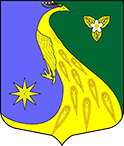 ЛЕНИНГРАДСКАЯ ОБЛАСТЬЛУЖСКИЙ МУНИЦИПАЛЬНЫЙ РАЙОНАДМИНИСТРАЦИЯ СКРЕБЛОВСКОГО СЕЛЬСКОГО ПОСЕЛЕНИЯПОСТАНОВЛЕНИЕОт 29 декабря 2020 года                                    № 456Об актуализации схемы водоснабжения и                                                                                              водоотведения муниципального образования                                                                           Скребловское сельское поселениеВ целях эффективного и безопасного функционирования системы водоснабжения и водоотведения Скребловского сельского поселения, руководствуясь Федеральным законом от 07.12.2011 г. № 416-ФЗ «О водоснабжении и водоотведении», Федеральным законом от 06.10.2003 г. № 131-ФЗ «Об общих принципах организации местного самоуправления в Российской Федерации», Уставом Скребловского сельского поселения Лужского муниципального района Ленинградской области,  ПОСТАНОВЛЯЮ :Утвердить актуализированную редакцию схемы водоснабжения и водоотведения муниципального образования Скребловское сельское поселение.Разместить актуализированную схему водоснабжения и водоотведения на официальном сайте администрации: http://скреблово.рф/Контроль за исполнением настоящего постановления оставляю за собой.Глава администрацииСкребловского сельского поселения				      Е. А. Шустрова